На множестве действительных чисел заданы функции f1(x)  и f2(x )  . Найти A \ B, B \ A, A B, A B , где A и B – области определения функций f1( x) и f2(x ) соответственно.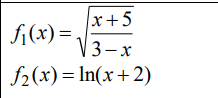 